A. KIỂM TRA ĐỌC                           ĐH:.…….          ĐT:….….  II. Đọc hiểu Đọc thầm bài sau: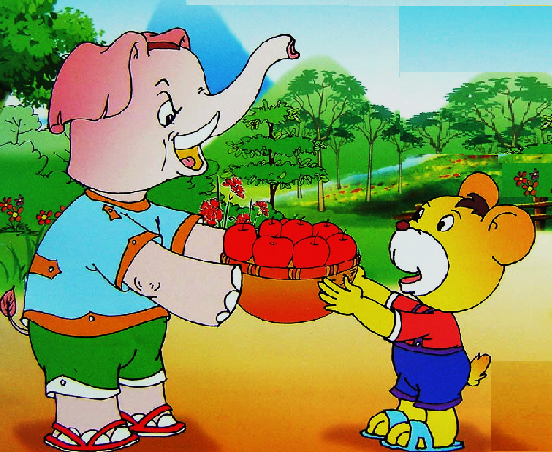 * Dựa vào bài đọc, em hãy làm các bài tập sau:Bài 1: Bác voi cho gấu anh rổ quả gì?Hãy viết câu trả lời của em vào dòng dưới đây!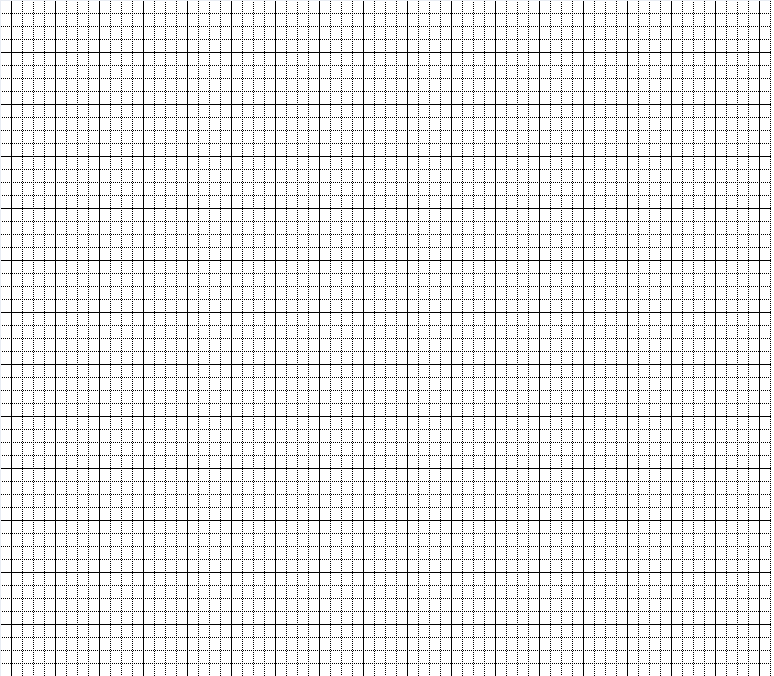 Bài 2: Khoanh vào chữ cái trước câu trả lời đúng!Câu 1: Gấu anh đã chia táo cho những ai:a.  Chia cho mẹ và em.                           b.  Chia cho ông và em.                  c.  Chia cho ông, cho mẹ và cho em.Câu 2: Quả táo to ngon nhất, gấu anh dành tặng ai?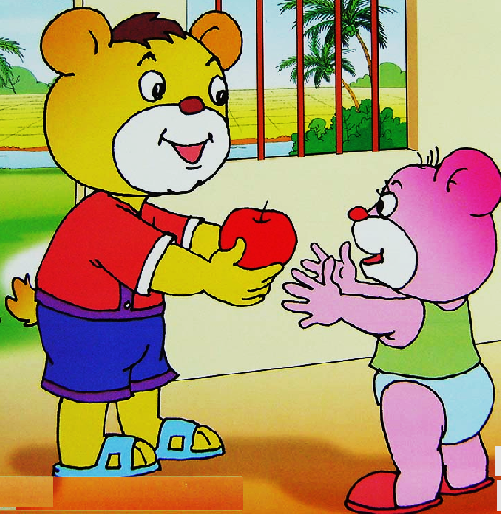 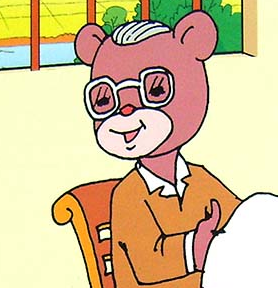 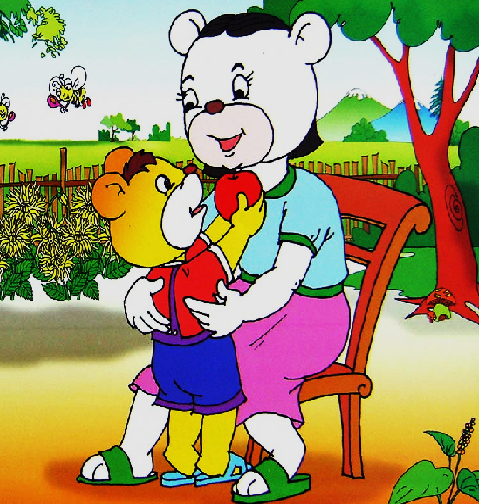 Câu 3: Khi được nhận quà, gấu ông đã nói gì với gấu anh?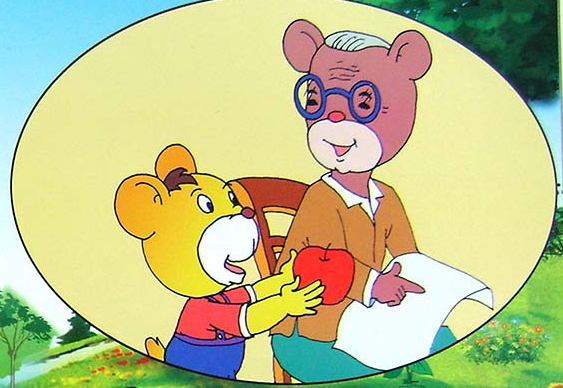 Bài 3: Qua câu chuyện trên, em học tập được điều gì?Hãy viết câu trả lời của em vào dòng dưới đây.B. KIỂM TRA VIẾT  I. Chính tả: 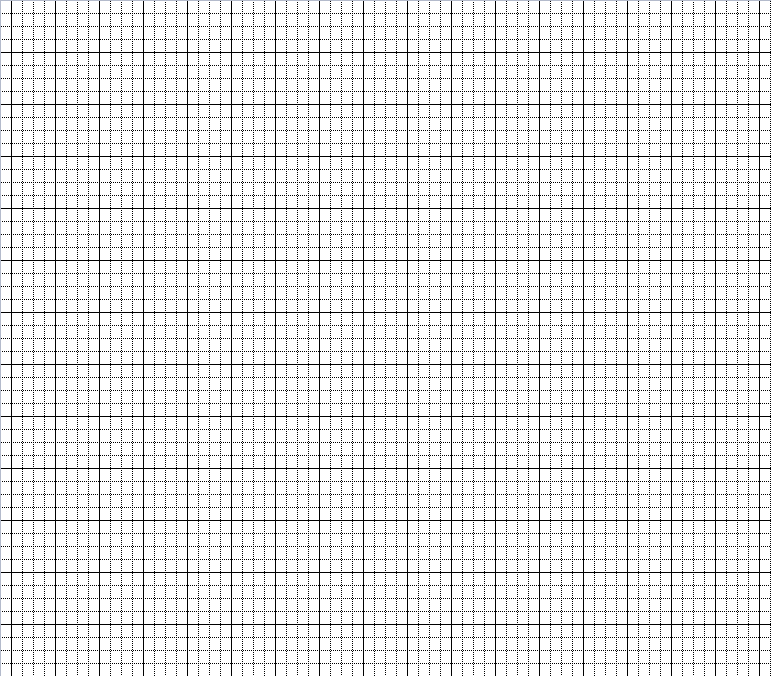 II. Bài tập chính tả. Bài 1: Tìm và nối vào ô “Tình bạn” các từ thích hợp.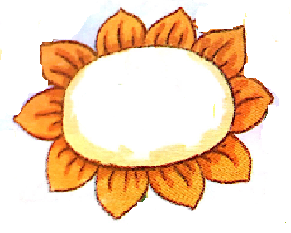 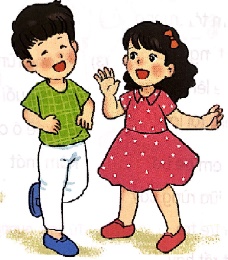 Bài 2: Điền vào chỗ chấm (…..)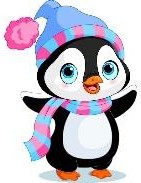 Bài 3: Đánh dấu x vào ô trống trước câu viết đúng.          Bài 4: Viết một câu phù hợp với nội dung bức tranh sau: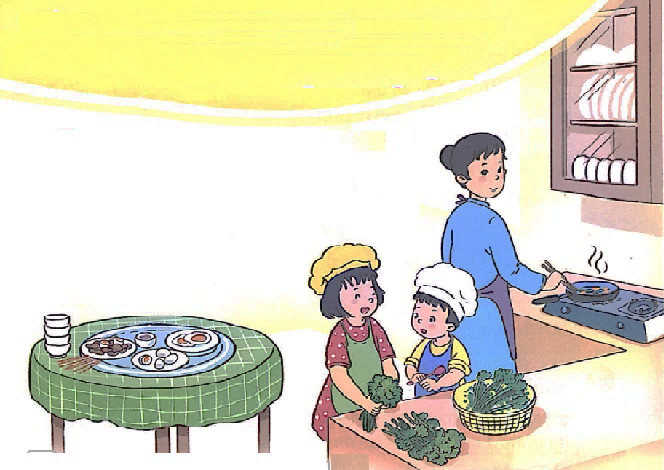 Phương án 2   Bài 1: Nối mỗi tranh sau với một từ thích hợp. 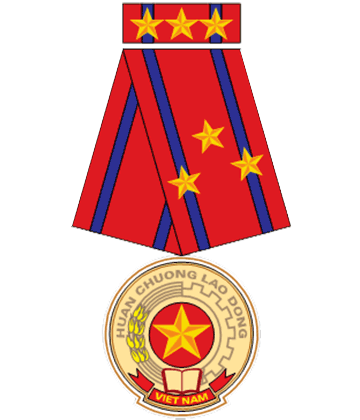 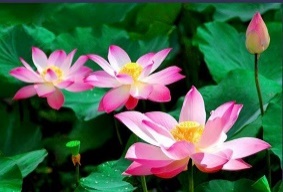 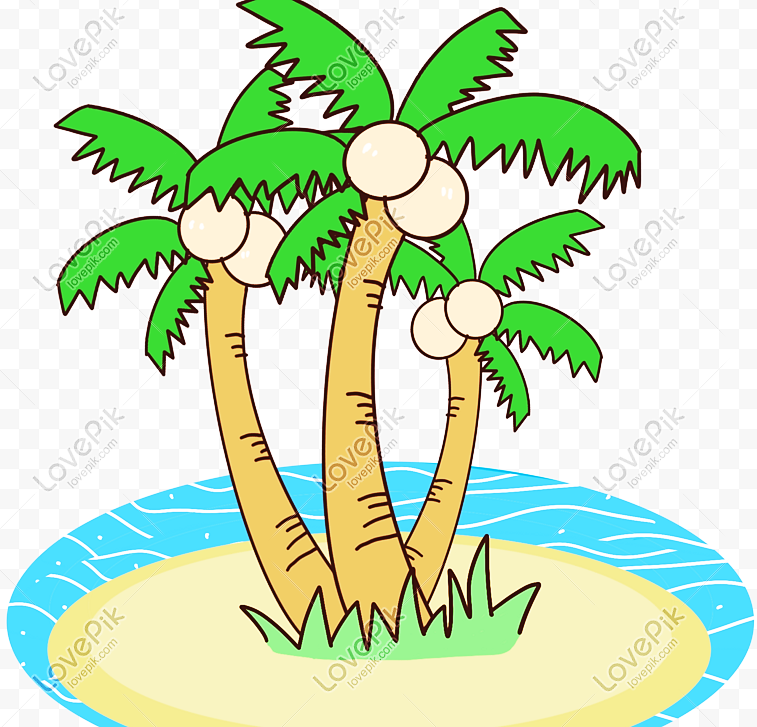 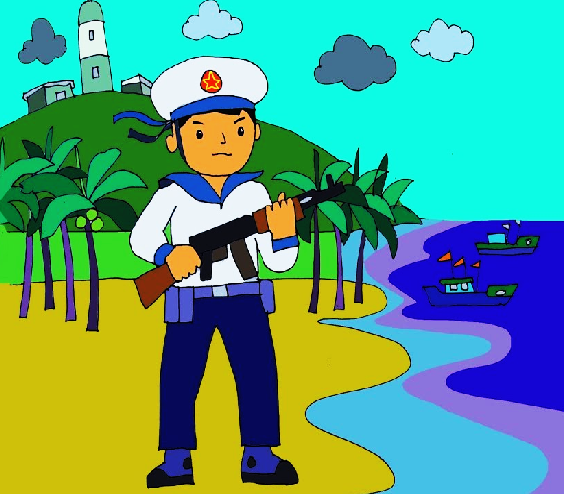 Phương án 3  Bài 1: Chọn từ thích hợp để điền vào chỗ chấm trong các câu sau:a)    sen/xen             xanh/sanh 
Trong đầm gì đẹp bằng ………..Lá ………..… bông trắng lại chen nhị vàngb)    vừa/ dừa
Cây……..…. nhà em …..…… ra trái. TRƯỜNG TIỂU HỌC ĐÌNH XUYÊNĐỀ KIỂM TRA CUỐI HỌC KÌ IINăm học 2020- 2021Môn: TIẾNG VIỆT -  Lớp 1B. KIỂM TRA VIẾT (10 điểm)  I. Chính tả: GV đọc cho HS chép vào giấy kiểm tra.    Bình minh trong vườnTiếng hót trong trẻo của chú sơn ca ngoài vườn làm Bé tỉnh giấc. Bé chui ra khỏi màn, bước ra vườn, khoan khoái hít thở không khí trong lành của buổi sớm mai.ĐỀ KIỂM TRA ĐỌC LỚP 1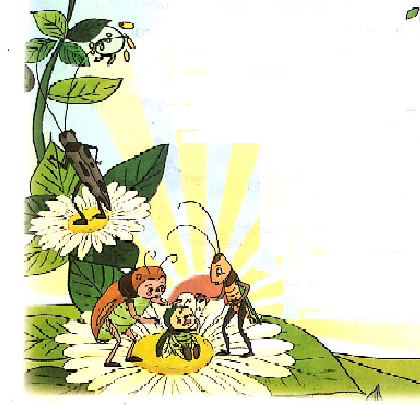 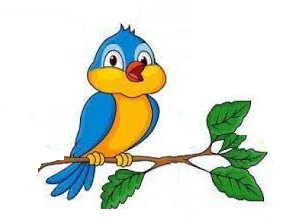 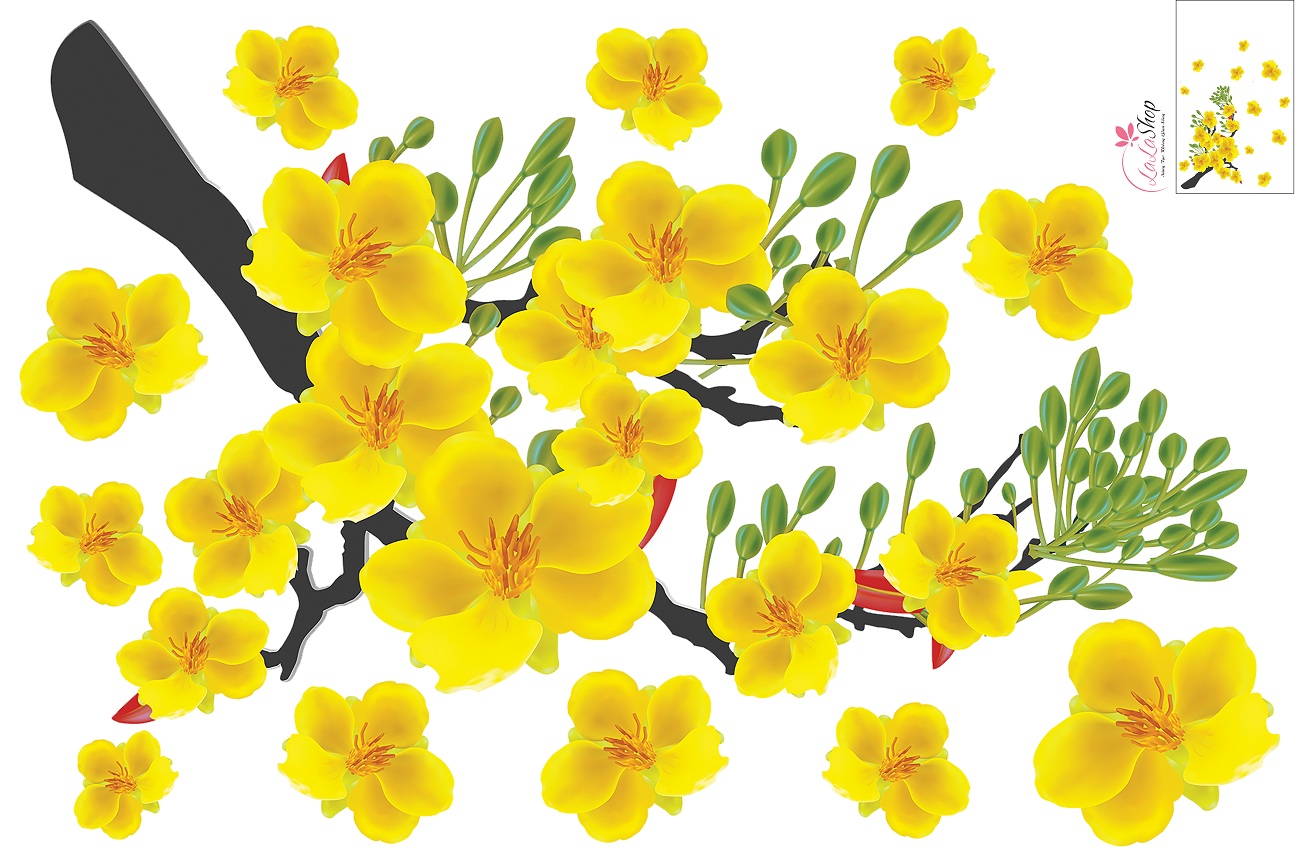 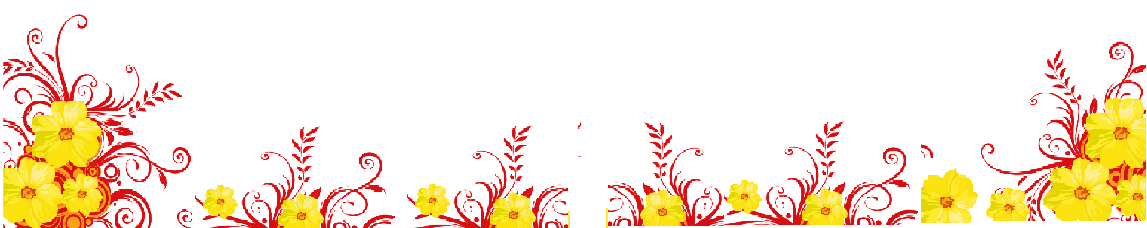 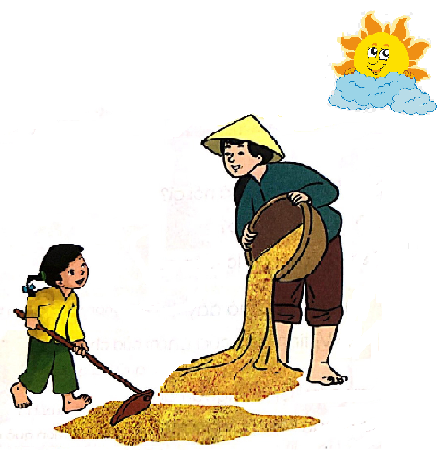 TRƯỜNG TIỂU HỌC ĐÌNH XUYÊNHƯỚNG DẪN CHO ĐIỂM KIỂM TRA CUỐI HỌC KÌ IINăm học 2020 - 2021    Môn: TIẾNG VIỆT -  Lớp 1A.  KIỂM TRA ĐỌC (10 điểm)  I. Đọc thành tiếng  (7 điểm)- Đọc to đủ nghe, rõ từng tiếng: 1 điểm  - Tốc độ đọc đạt yêu cầu (khoảng 50 tiếng/phút): 2 điểm    (tốc độ dưới 30 tiếng/phút: 1 điểm)- Đọc đúng tiếng, từ (không đọc sai quá 3 tiếng): 2 điểm; 	- Ngắt nghỉ hơi đúng ở các dấu câu, các cụm từ rõ nghĩa: 1 điểm- Trả lời đúng câu hỏi về nội dung đoạn đọc: 1 điểm  (Ngoài câu hỏi gợi ý trong đề, GV có thể hỏi câu khác phù hợp với nội dung bài đọc)II. Đọc hiểu (3 điểm)	Bài 1: HS trả lời đúng, diễn đạt thành câu, viết hoa chữ cái đầu câu: 0,5 điểm	Bài 2:Bài 3: Qua câu chuyện, em học tập được: phải biết chia sẻ, biết nói lời cảm ơn khi nhận được quà. Biết nhường nhịn và chọn quả táo to ngon nhất để biếu người lớn ….- HS trả lời đúng, diễn đạt thành câu (đáp án tương tự), nêu được từ 2 ý đúng, viết hoa chữ đầu câu: 1 điểm- HS trả lời đúng ý, nhưng thiếu trong số yêu cầu trên: linh hoạt cho 0,25 -> 0,5đB. KIỂM TRA VIẾT (10 điểm)  I. Chính tả (Tập chép): 7 điểm   - Đảm bảo tốc độ, chữ viết rõ ràng, viết đúng kiểu chữ thường, cỡ nhỏ: 3 điểm- Viết đúng chính tả (không mắc quá 3 lỗi) : 3 điểm  - Không viết hoa đầu dòng, tính như lỗi chính tả.- Trình bày đúng quy định, viết sạch, đẹp: 1 điểmII. Bài tập chính tả: 3 điểmBài 1. Chọn đúng các từ và nối phù hợp: 1 điểm (mỗi phần đúng 0.25 điểm)   (từ đúng: giúp đỡ, đoàn kết, quý mến, thân thiết)         Bài 2. Điền vào chỗ chấm đúng: 1 điểm (mỗi phần đúng 0.25 điểm)   Bài 3. Chọn và đánh dấu x đúng vào câu b: 0.5 điểm Bài 4. Viết thành câu có nghĩa, phù hợp với nội dung tranh: 1 điểm- HS không viết hoa, không có chấm cuối dòng trừ 0.25 điểm ( Hai chị em giúp mẹ nấu cơm.  Hai chị em đang nhặt rau còn mẹ thì nấu bếp.   Ba mẹ con đang nấu cơm vui vẻ....)PHÒNG GD& ĐT GIA LÂMBÀI KIỂM TRA CUỐI  HỌC KỲ IITRƯỜNG TH NÔNG NGHIỆPMôn: TIẾNG VIỆT - Lớp 1Họ và tên:……………………………………Năm học 2020 - 2021Thời gian: 30 phút (không kể thời gian phát đề)Lớp: 1……….ĐiểmLời phê của giáo viênGV chấm kí…………………………………………………………..……………...............……………………………………………………….………….……...............PHÒNG GD&ĐT GIA LÂMBÀI  KIỂM TRA CUỐI  HỌC KỲ IITRƯỜNG TH NÔNG NGHIỆPMôn: TIẾNG VIỆT - Lớp 1Họ và tên:……………………………………Năm học 2020 - 2021Thời gian: 40 phút (không kể thời gian phát đề)Lớp: 1………….Điểm KT viếtĐiểm KT đọcĐiểm TB  Tiếng ViệtLời phê của giáo viênChữ kí của GVa.   huy rất thích quét nhà, quét sân.b.   Huy rất thích quét nhà, quét sân.c.   Huy rất thích quoét nhà, quoét sân.+ Đọc sai 4 - 5 tiếng đạt: 1,5 điểm; + Đọc sai 8 - 9 tiếng: 0,5 điểm;+ Đọc sai 6 - 7 tiếng: 1 điểm;+ Đọc sai 10 tiếng trở lên: 0 điểmCâuĐáp ánĐiểm1c0.52a0.53b0.5+ Mắc 4, 5 lỗi: 2,5 điểm. + Mắc 10, 11 lỗi: 0,5 điểm. + Mắc 6, 7 lỗi: 2 điểm. + Mắc trên 11 lỗi: Không cho điểm.+ Mắc 8, 9 lỗi: 1 điểm. 